Министерство образования Республики БеларусьУчреждение образования«Гомельский государственный университетимени Франциска Скорины»                                                                                          УТВЕРЖДАЮучитель математики                                                                                              А.А. Гаврилюк                                                                                             _______________                                                                                             _______________                                                                                                                                (дата утверждения)План - конспект зачетного урока по математике на тему«Квадратичная функция и ее свойства»в 8 «В»  классеГУО «Гимназия № 56  г. Гомеля имени А.А. Вишневского»Студент-практикант        ___________________  А.П. ВахульОтметка за проведение   ___________________  учитель математикиурока                                                                         А.А. ГаврилюкПреподаватель кафедры математического анализа и ДУ                       _________________   А.А. АтвиновскийГомель 2019Дата: 17. 02. 2020Тема урока: «Квадратичная функция и ее свойства»Класс: 8 «В»Цели урока:Образовательные: - учащиеся должны знать что такое квадратичная функция.- уметь: решать практико-ориентированные задачи, анализировать и исследовать полученные результаты.Развивающая: - содействовать развитию познавательного интереса, грамотной математической речи, памяти;Воспитательная: - воспитание ответственного отношения к учебному труду, воли и настойчивости для достижения конечных результатов.Тип урока: закрепление знаний и выработка практических умений и навыков.Оборудование: доска, мел, учебное пособие Формы работы учащихся на уроке: фронтальная, индивидуальная.Структура урока:1. Организационный момент (1-2 минуты)2. Проверка домашнего задания (3 минуты)3. Определение совместных целей урока. Сообщение темы (1-2 минуты)4. Этап формирования умений и навыков (25 минут)5. Диагностическая работа (5-7 минут)6. Постановка домашнего задания (1-2 минуты)7. Подведение итогов. Рефлексия (1-2 минуты)Литература:1. Алгебра: учебное пособие для 8-го класса учреждений общего среднего образования с русским языком обучения / И. Г. Арефьева, О. Н. Пирютко. — Минск: Народная асвета, 2018. — 269 с. : ил.Ход урока:Организационный  момент (1-2 минуты):Задачи: организовать внимание и проверку готовности учащихся к уроку.Проверка домашнего задания (3 минуты):Задачи: установить правильность и осознанность выполнения всеми учащимися домашнего задания; устранить в ходе проверки обнаруженные пробелы в знаниях.№3.72Примените формулы сокращенного умножения и вычислите:Решение: №3.77Представьте в виде произведения:a)б)Решение:a)б)3.Определение совместных целей урока. Сообщение темы (1-2 минуты):Цель: Закрепить знания по теме квадратичная функция и ее свойства.4.Этап формирования умений и навыков (25 минут):Задачи: организовать деятельность учащихся по применению изученных знаний к объяснению различных процессов, а также решению задач; закрепить знания, которые необходимы учащимся для самостоятельной работы по изученному материалу.Работа с учебником:  № 3.13(а,в,д), № 3.14(б,г) , № 3.15, № 3.16(б,г) № 3.13(а,в,д)Определите направление ветвей и координаты вершины параболы:а) ;в) ;д) .Решение:а) Так как а=1>0 значит ветви параболы направлены вверх.в) Так как а= - 1<0 значит ветви параболы направлены вниз.д) Так как а=2>0 значит ветви параболы направлены вверх.№ 3.14(б,г)Придумайте по два примера уравнений парабол, вершинами которых являются точки: б) (-8;-6) ; г) (5;0) .Решение:б) (-8;-6)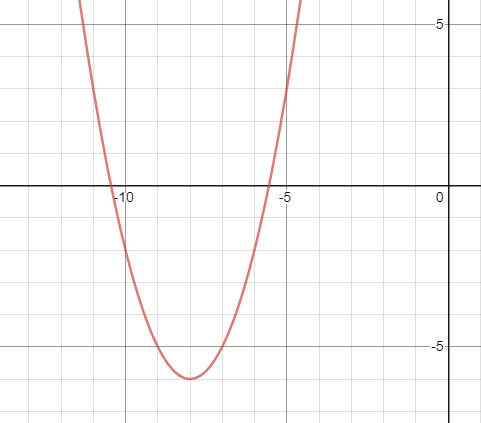 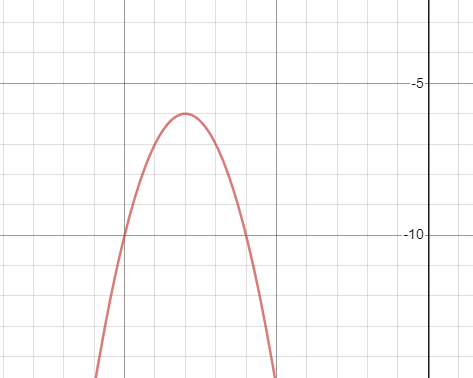 г) (5;0)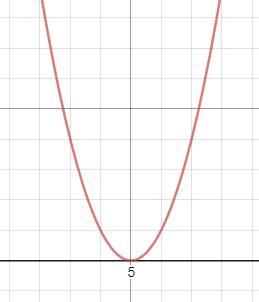 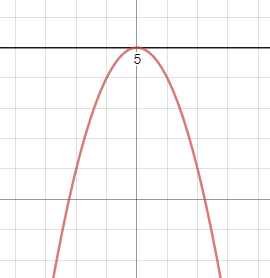 № 3.15График функции   изображен на рисунке 52. Пользуясь графиком, найдите a, m и n. Запишите функцию y = f(x) в виде многочлена.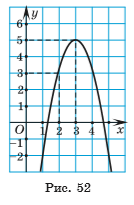 Решение:Возьмем точку с координатами (2,3). Тогда Подставим в уравнение параболы№ 3.16(б,г)Найдите координаты вершины параболы и запишите уравнение ее оси симметрии: б);г).Решение:б);Координаты вершины параболы (-1,-2)Ось симметрии будет равна . Значит х=-1г).Координаты вершины параболы (2,-3)Ось симметрии будет равна . Значит х=25.Диагностическая работа (5-7 минут):Задачи: установить, усвоили или нет учащиеся материал, организовать контроль, всестороннюю проверку и самопроверку знаний, умений и навыков учащихся, выявить недостатки и причины их появления. № 3.17(а,в).Определите, в какой координатной четверти находится вершина параболы:а)в)Запишите уравнение оси симметрии для каждой параболы.Решение:а)Вершина параболы с координатами (3,-2) находится в 4 четвертив)Вершина параболы с координатами (-0,5,-6) находится в 3 четверти6.Постановка домашнего задания (1-2 минуты):Задачи: сообщение домашнего задания, инструктирование учащихся по его применению.Решить №3.13(б,г,е), №3.16(б,г).7. Подведение итогов. Рефлексия (1-2 минуты): Задачи: дать общую оценку работы класса и отдельных учащихся; показать успешность овладения содержанием урока, вскрыть недостатки, показать пути их преодоления.Что нового мы узнали на этом уроке?Ребята, все молодцы! Всем спасибо за урок. До свидания.